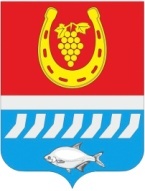 СОБРАНИЕ ДЕПУТАТОВ ЦИМЛЯНСКОГО РАЙОНАРЕШЕНИЕО создании хозяйственного общества
по предоставлению ритуальных услуг
в форме общества с ограниченной ответственностьюВ целях решения вопросов местного значения по организации в границах муниципального образования «Цимлянский район» ритуальных услуг, в соответствии с Бюджетным кодексом Российской Федерации, на основании пункта 17 части 1 статьи 15, части 4 статьи 51 Федерального закона от 06 октября 2003 года № 131-ФЗ «Об общих принципах организации местного самоуправления в Российской Федерации», Федерального закона от 8 февраля 1998 года № 14-ФЗ «Об обществах с ограниченной ответственностью», п.3 статьи 3 Устава муниципального образования «Цимлянский район», Собрание депутатов Цимлянского районаРЕШИЛО:1. Создать  хозяйственное общество по предоставлению ритуальных услуг, в форме общества с ограниченной ответственностью.        2. Утвердить наименование хозяйственного общества по предоставлениюритуальных услуг – Общество с ограниченной ответственностью «Благоустройство Цимлянского района».3. Утвердить Устав хозяйственного общества – Общества с ограниченной ответственностью «Благоустройство Цимлянского района» согласно приложению.4. Утвердить размер вклада вносимого в организацию Общества с ограниченной ответственностью «Благоустройство Цимлянского района» в сумме 10 000 (десять тысяч) рублей.5. Органом местного самоуправления, который будет выступать учредителем Общества с ограниченной ответственностью «Благоустройство Цимлянского района», определить Администрацию Цимлянского района.6. Назначить лицом, уполномоченным подписывать учредительные документы хозяйственного общества главу Администрации Цимлянского района.7. Настоящее решение подлежит официальной публикации и размещению на официальном сайте Администрации Цимлянского района в информационно-телекоммуникационной сети «Интернет».8. Контроль за исполнением решения возложить на комиссию по бюджету, налогам и собственности Собрания депутатов Цимлянского района.Председатель Собрания депутатов – глава Цимлянского района                                                                Л.П. ПерфиловаУТВЕРЖДЕНрешением Собрания депутатов Цимлянского районаот 12.11.2020 № 308(приложение № 1)	УСТАВОбщества с ограниченной ответственностью «Благоустройство Цимлянского района»город ЦимлянскРостовской области2020 год1. ОБЩИЕ ПОЛОЖЕНИЯ1.1. Общество с ограниченной ответственностью «Благоустройство Цимлянского района», далее по тексту Устава именуемое «Общество», создано в соответствии с Гражданским кодексом Российской Федерации, Федеральным законом от 8 февраля 1998 года № 14-ФЗ «Об обществах с ограниченной  ответственностью», с частью 1 статьи 68 Федерального закона от 06 октября 2003 года №131-ФЗ «Об общих принципах организации местного самоуправления в Российской Федерации».1.2. Полное фирменное наименование Общества: Общество с ограниченной ответственностью «Благоустройство Цимлянского района», сокращенное фирменное наименование Общества: ООО «Благоустройство Цимлянского района».1.3. Место нахождения Общества: 347320, Ростовская область, город Цимлянск, ул. Ленина, д.22.Почтовый адрес Общества: 347320, Ростовская область, город Цимлянск, ул. Ленина, д.22.1.4. Общество создается на неограниченный срок.1.5. Учредителем (участником) общества является Администрация Цимлянского района.2. ЮРИДИЧЕСКИЙ СТАТУС ОБЩЕСТВА2.1. Общество является юридическим лицом по законодательству Российской Федерации. Правовое положение Общества определяется законодательством Российской Федерации, в том числе Гражданским Кодексом Российской Федерации и Федеральным законом от 8 февраля 1998 года № 14-ФЗ «Об обществах с ограниченной ответственностью».Общество является коммерческой организацией.2.2. Общество вправе в установленном порядке открывать банковские счета на территории Российской Федерации и за ее пределами. Общество имеет круглую печать, содержащую его полное фирменное наименование на русском языке и указание на его место нахождения. Общество вправе иметь штампы и бланки со своим фирменным наименованием, собственную эмблему, а также зарегистрированный в установленном порядке товарный знак и другие средства индивидуализации.2.3. Участник Общества не отвечает по его обязательствам и несет риск убытков, связанных с деятельностью Общества, в пределах стоимости принадлежащих ему долей в уставном капитале Общества.Участники общества не полностью оплатившие доли, несут солидарную ответственность по обязательствам общества в пределах стоимости неоплаченной части принадлежащих им долей в уставном капитале общества.2.4. Российская Федерация, субъекты Российской Федерации и муниципальные образования не несут ответственности по обязательствам Общества, равно как и Общество не несет ответственности по обязательствам Российской Федерации, субъектов Российской Федерации и муниципальных образований.2.5. Общество считается созданным как юридическое лицо с момента его государственной регистрации в установленном порядке.В своей деятельности Общество руководствуется законодательством Российской Федерации, настоящим уставом, а также решениями его органов, принятыми в соответствии с их компетенцией в установленном порядке. Требования настоящего устава обязательны для исполнения всеми органами Общества и участниками Общества.2.6. Общество для достижения целей своей деятельности вправе приобретать и осуществлять имущественные и личные неимущественные права, нести обязанности, от своего имени совершать любые допустимые законодательством Российской Федерации сделки, быть истцом и ответчиком в суде.2.7. Имущество Общества учитывается на его самостоятельном балансе.2.8. Общество вправе привлекать для работы российских специалистов, самостоятельно определяя формы, размеры и виды оплаты труда.2.9. Общество обязано хранить документы, предусмотренные статьей 50 Федерального закона от 08.02.1998 № 14-ФЗ «Об обществах с ограниченной ответственностью».2.10. Общество вправе иметь дочерние и зависимые общества с правами юридического лица, созданные на территории Российской Федерации в соответствии с Федеральным законом и иными федеральными законами.2.11. Общество может создавать филиалы и открывать представительства на территории Российской Федерации.2.12. Филиалы и представительства не являются юридическими лицами. Они наделяются имуществом Общества и действуют на основании утвержденных им положений.2.13. Филиалы и представительства осуществляют деятельность от имени Общества. Общество несет ответственность за деятельность своих филиалов и представительств. Руководители филиалов и представительств назначаются Обществом и действуют на основании выданных им доверенностей.2.14. Общество имеет право:2.14.1. Участвовать в юридических лицах и создавать на территории Российской Федерации юридические лица.2.14.2. Участвовать в ассоциациях и других объединениях коммерческих организаций.2.14.3. Осуществлять иные права в соответствии с законодательством Российской Федерации.2.15. Учредительным документом Общества является Устав.3. Цели и предмет деятельности Общества3.1.  Основной целью деятельности Общества является осуществление предусмотренных законодательством Российской Федерации полномочий органов местного самоуправления в сфере организации ритуальных услуг и содержания мест захоронения, погребение умерших и оказание услуг по погребению, а также выполнение иных  видов экономической деятельности, не запрещенных законом.3.2. Предметом деятельности Общества являются организация, подготовка, проведение мероприятий, а также выполнение работ, оказание услуг в сфере организации ритуальных услуг и содержания мест захоронения, погребение умерших и оказание услуг по погребению, а также выполнение любых видов экономической деятельности, не запрещенных законом.      3.3. Основной деятельностью Общества признается деятельность, непосредственно направленная на достижение цели, ради которой оно создано.
         3.4. Виды деятельности:3.4.1. Для непосредственного достижения цели, ради которой создано Общество, оно осуществляет следующие основные виды деятельности:- организация похорон и предоставление связанных с ними услуг;- деятельность по благоустройству ландшафта;- торговля розничная прочими товарами в специализированных магазинах;- строительство зданий;- работы строительные отделочные.  3.4.2. Для достижения цели, ради которой создано Общество, оно вправе осуществлять иные виды деятельности:- производство земляных работ; - предоставление архитектурных, инженерно-технических услуг, услуг по разработке чертежей, по строительным изыскательским работам, услуг по картографии и т.п.; - оказание услуг по управлению проектами строительства, выполнению строительного контроля и авторского надзора;- выполнение работ по ремонту, реконструкции и строительству малых архитектурных форм, пешеходных дорожек, стоянок транспортных средств;
 спил деревьев и высадку кустарников;- техническое обслуживание, монтаж и ремонт автотранспортных средств, непосредственно связанных с осуществлением Обществом основной деятельности.3.5. Общество вправе осуществлять иные виды деятельности, не являющиеся основными видами деятельности, лишь постольку, поскольку это служит достижению целей, ради которых оно создано, и соответствующие указанным целям.3.6. Общество может иметь гражданские права и нести гражданские обязанности, необходимые для осуществления любых видов деятельности, не запрещенных законодательством Российской Федерации.3.7. Отдельными видами деятельности, перечень которых определяется законодательством Российской Федерации, Общество может заниматься только на основании специального разрешения (лицензии).4.Участник общества4.1. Участником общества является Администрация Цимлянского района  Состав участников общества может изменяться в порядке, предусмотренном законодательством, настоящим Уставом и внутренними документами Общества.4.2. Общество может состоять из одного участника. Число участников Общества не должно превышать пятидесяти.4.3. Участники общества вправе:- участвовать в управлении делами Общества в порядке, установленном законодательством и Уставом Общества;- избирать и быть избранными в руководящие органы Общества;- получать информацию о деятельности Общества и знакомится с его бухгалтерскими книгами и иной документацией в установленном его Уставом порядке;- принимать участие в распределении прибыли;- продать или осуществить отчуждение иным образом своей доли или части доли в уставном капитале Общества или нескольким участникам данного Общества либо другому лицу в порядке, предусмотренном законодательством и Уставом Общества;- выйти из Общества путем отчуждения своей доли Обществу, или потребовать приобретения Обществом доли в случаях, предусмотренных законодательством;- получить в случае ликвидации Общества часть имущества, оставшегося после расчетов с кредиторами, или его стоимость.Участники Общества имеют также другие права, предусмотренные законодательством и Уставом Общества.4.4. Пользоваться иными правами (дополнительными правами), предоставленными участникам Общества (определенному участнику Общества).Дополнительные права могут быть предоставлены участнику Общества (участникам Общества) по решению Общего собрания участников Общества, принятому всеми участниками Общества единогласно.Дополнительные права, предоставленные определенному участнику Общества, в случае отчуждения его доли или части доли к приобретателю доли или части доли не переходят.Участник Общества, которому предоставлены дополнительные права, может отказаться от осуществления принадлежащих ему дополнительных прав, направив письменное уведомление об этом Обществу. С момента получения Обществом указанного уведомления дополнительные права участника Общества прекращаются.4.5. Учредители (участники) общества вправе заключить договор об осуществлении прав участников Общества. Такой договор подписывается в письменной форме путем составления одного документа, подписанного всеми участниками.4.6. Участники Общества обязаны:- оплачивать доли в уставном капитале Общества в порядке, в размерах и в сроки, которые предусмотрены законодательством Российской Федерации и настоящим Уставом;- соблюдать требования Устава, выполнять решения органов управления Общества, принятые в рамках их компетенции;- не разглашать конфиденциальную информацию о деятельности Общества;- беречь имущество Общества;- выполнять принятые на себя обязательства по отношению к Обществу и другим участникам Общества;- выполнять иные обязанности (дополнительные обязанности), возложенные на всех участников Общества по решению Общего собрания участников Общества, принятому единогласно. Выполнять также иные обязанности (дополнительные обязанности), возложенные на определенного участника Общества по решению Общего собрания участников Общества, принятому большинством не менее двух третей голосов от общего числа голосов, при условии, если участник Общества, на которого возлагаются такие обязанности, голосовал за принятие такого решения или дал письменное согласие;- информировать своевременно Общество об изменении сведений о своем имени или наименовании, месте жительства или месте нахождения, а также сведений о принадлежащих ему долях в уставном капитале Общества. В случае непредставления участником Общества информации об изменении сведений о себе Общество не несет ответственности за причиненные в связи с этим убытки.4.7. Участники Общества несут другие обязанности, предусмотренные Федеральным законом.4.8. Ведение списка участников Общества.Общество ведет список участников Общества с указанием сведений о каждом участнике Общества, размере его доли в уставном капитале Общества и ее оплате, а также о размере долей, принадлежащих Обществу, датах их перехода к Обществу или приобретения.Общество обязано обеспечивать ведение и хранение списка участников Общества в соответствии с требованиями законодательства с момента государственной регистрации Общества.Лицо, осуществляющее функции единоличного исполнительного органа Общества обеспечивает соответствие сведений об участниках Общества и о принадлежащих им долях или частях долей в уставном капитале Обществу, сведениям, содержащимся в едином государственном реестре юридических лиц, и нотариально удостоверенным сделкам по переходу долей в уставном капитале Общества, о которых стало известно Обществу.5. Уставный капитал Общества. Имущество Общества5.1. Имущество Общества состоит из уставного капитала и других специальных финансовых фондов, образуемых по решению участников, основных средств, нематериальных активов, а также другого имущества, приобретаемого Обществом в установленном законом порядке и необходимого для осуществления предпринимательской деятельности, средств на банковских счетах и в кассе.5.2. Уставный капитал Общества составляется из номинальной стоимости долей его участников и составляет 10 000 (десять тысяч) рублей.Размер доли участника общества в уставном капитале Общества должен соответствовать соотношению номинальной стоимости его доли и уставного капитала общества. Действительная стоимость доли участника Общества соответствует части стоимости чистых активов общества, пропорционально размеру его доли.5.3. По решению общего собрания участников Общества, принятому всеми участниками общества, единогласно могут быть внесены в Устав общества, изменены и исключены из Устава положения, ограничивающие максимальный размер доли участника Общества, а также ограничивающие возможность изменения соотношения долей участников Общества.В случае если в устав Общества будут внесены указанные изменения, лицо, которое приобрело долю в уставном капитале Общества с нарушением Устава Общества, вправе голосовать на общем собрании участников Общества частью доли, размер которой не превышает установленный Уставом Общества максимальный размер доли участников Общества.5.4. Оплата долей в уставном капитале Общества может осуществляться деньгами, ценными бумагами, другими вещами или имущественными правами либо иными имеющими денежную оценку правами.Каждый учредитель Общества к моменту государственной регистрации должен оплатить полностью свою долю в уставном капитале Общества по цене не ниже ее номинальной стоимости. Не допускается освобождение учредителя Общества от обязанности оплатить долю в уставном капитале, в том числе путем зачета его требований к Обществу.В случае неполной оплаты доли в уставном капитале Общества в течение установленного срока, неоплаченная часть доли переходит к Обществу. Такая часть доли должна быть реализована Обществом в порядке и сроки, которые установлены законодательством и Уставом Общества.Доля учредителя Общества, предоставляет право голоса только в пределах оплаченной части принадлежащей ему доли.5.5. Увеличение уставного капитала Общества допускается только после его полной оплаты.Уставный капитал Общества может быть увеличен за счет имущества Общества и (или) за счет дополнительных вкладов участников Общества, и (или) за счет вкладов третьих лиц, принимаемых в Общество.5.6. Увеличение уставного капитала общества за счет его имущества осуществляется по решению общего собрания участников общества, принятому большинством не менее двух третей голосов от общего числа голосов участников общества.Сумма, на которую увеличивается уставный капитал общества за счет имущества общества, не должна превышать разницу между стоимостью чистых активов общества и суммой уставного капитала Общества.При увеличении уставного капитала общества в соответствии с настоящей статьей пропорционально увеличивается номинальная стоимость долей всех участников общества без изменения размера их долей.5.7. Общее собрание участников Общества большинством не менее двух третей голосов от общего числа голосов участников Общества может принять решение об увеличении уставного капитала Общества за счет внесения дополнительных вкладов участниками Общества. Таким решением должна быть определена общая стоимость дополнительных вкладов, а также установлено единое для всех участников соотношение между стоимостью дополнительного вклада участника Общества и суммой, на которую увеличивается номинальная стоимость его доли. Указанное соотношение устанавливается исходя из того, что номинальная стоимость доли участника Общества может увеличиваться на сумму, равную или меньшую стоимости его дополнительного вклада.Не позднее месяца со дня окончания срока внесения дополнительных вкладов Общее собрание участников Общества должно принять решение об утверждении итогов внесения дополнительных вкладов участниками Общества и о внесении в его учредительные документы изменений, связанных с увеличением размера уставного капитала и увеличением номинальной стоимости долей участников Общества, внесших дополнительные вклады, а в случае необходимости также изменений, связанных с изменением размеров долей участников Общества. При этом номинальная стоимость доли каждого участника Общества, внесшего дополнительный вклад, увеличивается в соответствии с указанным в абзаце первом настоящего пункта соотношении.5.8. Общее собрание участников Общества может принять решение об увеличении его уставного капитала на основании заявления участника Общества (заявлений участников Общества) о внесении дополнительного вклада и (или) заявления третьего лица (заявлений третьих лиц) о принятии его в Общество и внесении вклада. Такое решение принимается всеми участниками Общества единогласно.В заявлении участника Общества и в заявлении третьего лица должны быть указаны размер и состав вклада, порядок и срок его внесения, а также размер доли, которую участник общества или третье лицо хотели бы иметь в уставном капитале общества. В заявлении могут быть указаны и иные условия внесения вкладов и вступление в Общество.Одновременно с решением об увеличении уставного капитала Общества на основании заявления участников Общества о внесении им или ими дополнительного вклада должно быть принято решение о внесении в Устав Общества изменений в связи с увеличением уставного капитала Общества, а также решение об увеличении номинальной стоимости доли участника Общества или долей участников Общества, подавших заявление о внесении дополнительного вклада, и в случае необходимости решение об изменении размеров долей участников Общества. Такие решения принимаются всеми участниками общества единогласно. При этом номинальная стоимость доли каждого участника Общества, подавшего заявление о внесении дополнительного вклада, увеличивается на сумму, равную или меньшую стоимости его дополнительного вклада.Одновременно с решением об увеличении уставного капитала Общества, на основании заявления третьего лица или заявления третьих лиц о принятии его или их в общество и внесении вклада должны быть приняты решения о принятии его или их в Общество, о внесении в Устав Общества изменений в связи с увеличением уставного капитала Общества, об определения номинальной стоимости и размера доли или долей третьего лица или третьих лиц, а также об изменении размеров долей участников Общества. Такие решения принимаются всеми участниками Общества единогласно.Внесение дополнительных вкладов участниками Общества и вкладов третьими лицами должно быть осуществлено не позднее чем в течение шести месяцев со дня принятия общим собранием участников Общества предусмотренных настоящим пунктом решений.5.9. Если увеличение уставного капитала общества не состоялось, Общество обязано в разумный срок вернуть участникам общества и третьим лицам, которые внесли вклады деньгами, их вклады.5.10. Общество вправе, а в случаях предусмотренных Федеральным законом «Об обществах с ограниченной ответственностью», обязано уменьшить свой уставный капитал.Уменьшение уставного капитала Общества может осуществляться путем уменьшения номинальной стоимости долей всех его участников в уставном капитале и (или) погашения долей, принадлежащих Обществу.Общество не вправе уменьшать свой уставный капитал, если в результате такого уменьшения его размер станет меньше минимального размера уставного капитала, определенного в соответствии с Федеральным законом «Об обществах с ограниченной ответственностью» на дату представления документов для государственной регистрации соответствующих изменений в уставе Общества, а в случаях, если в соответствии с указанным Федеральным законом Общество обязано уменьшить свой уставный капитал, на дату государственной регистрации Общества.Уменьшение уставного капитала Общества путем уменьшения  номинальной стоимости долей всех его участников осуществляется с сохранением размеров долей всех участников Общества.5.11. Переход доли или части доли участника Общества.5.11.1. Каждый участник Общества вправе продать или иным образом уступить свою долю в уставном капитале Общества либо ее часть одному или нескольким участникам Общества. Согласие Общества или других его участников на совершение такой сделки не требуется.5.11.2. Доля участника общества может быть отчуждена до полной ее оплаты только в части, в которой она оплачена.5.11.3. Участники Общества пользуются преимущественным правом покупки доли или части доли участника общества по цене предложения третьему лицу или по отличной от цены предложения третьему лицу и заранее определенной Уставом Общества цене пропорционально размерам своих долей.Общество имеет преимущественное право покупки доли или части доли, принадлежащих участнику общества, по цене предложения третьему лицу или по заранеее определенной Уставом цене, если другие участники Общества не использовали свое преимущественное право покупки доли или части доли участника Общества.Уставом Общества может быть установлена цена покупки доли или части доли в уставном капитале в твердой денежной сумме или на основании одного из критериев определяющих стоимость доли (стоимость чистых активов общества, балансовая стоимость активов общества на последнюю отчетную дату, чистая прибыль общества и другие). Заранее определенная Уставом цена покупки доли или части доли определяется одинаковой для всех участников общества вне зависимости от принадлежности такой доли или такой части доли в уставном капитале Общества.Положения, устанавливающие преимущественное право покупки доли или части доли в уставном капитале участниками Общества или Обществом, по заранее определнной Уставом цене, в том числе изменение размера такой цены или порядка ее определения, могут быть внесены в Устав Общества по решению общего собрания участников Общества, принятому всеми участниками Общества единогласно, либо исключены из Устава Общества по решению общего собрания участников Общества, принятому двумя третями голосов от общего числа участников Общества.5.11.4. Участник Общества, намеренный продать свою долю или часть доли в уставном капитале третьему лицу, обязан известить в письменной форме об этом остальных участников Общества и само Общество путем направления через Общество за свой счет оферты, адресованной этим лицам и содержащей указание цены и других условий продажи.Отзыв оферты о продаже доли или части доли после ее получением Обществом допускается только с согласия всех участников Общества.Участники Общества вправе воспользоваться преимущественным правом покупки доли или части доли в уставном капитале Общества в течении тридцати дней с даты получения оферты Обществом.Общество вправе воспользоваться преимущественным правом покупки доли или части доли в уставном капитале общества в течении тридцати дней с даты завершения срока использования преимущественного права покупки участниками Общества.При отказе отдельных участников Общества от использования преимущественного права покупки доли или части доли в уставном капитале общества либо использование ими преимущественного права покупки не всей предлагаемой для продажи части доли другие участники Общества могут реализовать преимущественное право покупки доли или части доли в уставном капитале общества в соответствующей части пропорционально размерам своих долей, в пределах оставшейся части срока реализации ими преимущественного права покупки доли или части доли. 5.11.5 Доли в уставном капитале Общества переходят к наследникам граждан и к правопреемникам юридических лиц, являвшихся участниками Общества.Переход доли в уставном капитале Общества к правопреемникам юридических лиц, являвшихся участниками Общества, передача доли, принадлежавшей ликвидированному юридическому лицу, его учредителям (участникам), имеющим вещные права на его имущество или обязательственные права в отношении этого юридического лица, допускается только с согласия остальных участников Общества.До принятия правопреемником участника Общества имущества управление его долей в уставном капитале Общества осуществляется в порядке, предусмотренном законодательством.5.11.6. Сделка, направленная на отчуждение доли или части доли в уставном капитале Общества, подлежит нотариальному удостоверению, кроме случаев, предусмотренных законодательством.5.11.7. Доля или часть доли в уставном капитале Общества переходит к ее приобретателю с момента нотариального удостоверения сделки, либо в случаях, не требующих нотариального удостоверения, с момента внесения в единый государственный реестр юридических лиц соответствующих изменений.Переход доли участника Общества к другому лицу влечет за собой прекращение его участия в Обществе.К приобретателю доли или части доли в уставном капитале Общества переходят все права и обязанности участника Общества, возникшие до совершения указанной сделки, или до возникновения иного основания ее перехода.Участник Общества, осуществивший отчуждение своей доли или части доли в уставном капитале Общества, несет перед Обществом обязанность по внесению вклада в имущество, возникшую до совершения данной сделки, солидарно с ее приобретателем.5.12. Участник Общества вправе передать в залог принадлежащую ему долю или часть доли в уставном капитале общества другому участнику Общества или с согласия общего собрания участников Общества третьему лицу.Решение общего собрания участников Общества о даче согласия на залог доли или части доли в уставном капитале Общества, принадлежащих участнику Общества, принимается большинством голосов всех участников Общества. Голос участника Общества, который намерен передать в залог свою долю или часть доли, при определении результатов голосования не учитывается.Договор залога доли или части доли в уставном капитале Общества подлежит обязательному нотариальному удостоверению.5.13. Общество не вправе приобретать доли или часть доли в своем уставном капитале, за исключением случае предусмотренных законодательством.В случае выхода участника Общества из Общества его доля переходит к Обществу.В случае принятия общим собранием участников Общества решения о совершении крупной сделки или об увеличении уставного капитала Общества в соответствии с п. 5.7 устава Общество обязано приобрести по требованию участника Общества, голосовавшего против принятия такого решения или не принимавшего участия в голосовании, долю в уставном капитале Общества, принадлежащую этому участнику.В случаях предусмотренных настоящим пунктом, Общество обязано в порядке, установленном законодательством, выплатить участнику Общества действительную стоимость его доли или части доли в уставном капитале Общества либо выдать ему в натуре имущество такой же стоимости в течение трех месяцев со дня возникновения соответствующей обязанности.Положения, устанавливающие иной срок или порядок выплаты действительной стоимости доли или части доли, могут быть внесены в Устав Общества по решению общего собрания участников Общества, принятому всеми участниками Общества единогласно. Исключение из Устава Общества указанных положений осуществляется по решению общего собрания участников Общества, принятому двумя третями голосов от общего числа участников Общества.5.14. Случаи, порядок и основания перехода доли или части долей в уставном капитале к Обществу, дата перехода к Обществу доли или части доли определяются законодательством об обществах с ограниченной ответственностью.5.15. Общество обязано в порядке и на условиях, установленных законодательством, выплатить действительную стоимость доли или части доли в уставном капитале обществ либо выдать в натуре имущество такой же стоимости в течение одного года со дня перехода к Обществу доли или части доли, если меньший срок не предусмотрен законодательством.5.16. Доли, принадлежащие Обществу, не учитываются при определении результатов голосования на общем собрании участников Общества, при распределении прибыли Общества, также имущества Общества в случае его ликвидации.В течение одного года со дня перехода доли или части доли в уставном капитале Общества к Обществу они должны быть по решению общего собрания участников Общества распределены между всеми участниками Общества пропорционально их долям в уставном капитале Общества или предложены для приобретения всем либо некоторым участникам Общества и (или) третьим лицам.Продажа долей или части долей, приобретенных Обществом, в том числе долей вышедших из Общества участников, осуществляется по цене не ниже цены, которая была уплачена обществом в связи с переходом к нему доли или части доли, если иная цена не определена решением общего собрания участников Общества.Продажа доли или части доли участникам Общества, в результате которой изменяются размеры долей его участников, а также продажа доли или части доли третьим лицам и определение иной цены на продаваемую долю осуществляются по решению общего собрания участников Общества, принятому всеми участниками общества единогласно.5.17. Не распределенные или не проданные в установленный срок доля или часть доли в уставном капитале Общества должны быть погашены, и размер уставного капитала Общества должен быть уменьшен на величину номинальной стоимости этой доли или этой части доли.5.18. Участник общества вправе выйти из Общества путем отчуждения доли Обществу независимо от согласия других его участников или Общества.Выход участников Общества из Общества, в результате которого в Обществе не остается ни одного участника, а также выход единственного участника Общества из Общества не допускается.5.19. Общество вправе ежеквартально, раз в полгода или раз в год принимать решение о распределении своей чистой прибыли между участниками. Решение об определении части прибыли общества, распределяемой между участниками Общества, принимается общим собранием участников Общества.Часть прибыли, предназначенная для распределения между его участниками, распределяется пропорционально их долям в уставном капитале Общества.По решению общего собрания участников Общества, принятому всеми участниками Общества единогласно, путем внесения в Устав Общества изменений может быть установлен иной порядок распределения прибыли между участниками Общества. Изменения и исключения положений Устава Общества, устанавливающих такой порядок, осуществляются по решению общего собрания участников Общества, принятому всеми участниками Общества единогласно.5.20. Источниками формирования имущества Общества являются:- денежные и имущественные вклады участников общества;- доходы, полученные от предпринимательской и иной деятельности общества;- кредитные и заемные средства банков и других кредиторов;- иные источники, не запрещенные законодательством РФ.6. Органы управления Обществом6.1. Общее собрание участников.6.1.1. Высшим органом общества является общее собрание участников Общества.Общее собрание участников Общества может быть очередным или внеочередным.Все участники Общества имеют право присутствовать на общем собрании участников Общества, принимать участие в обсуждении вопросов повестки дня и голосовать при принятии решений.Каждый участник Общества имеет на общем собрании участников Общества число голосов, пропорциональное его доле в уставном капитале Общества, за исключением случаев, предусмотренных законодательством.По решению общего собрания участников Общества, принятому всеми участниками Общества единогласно, путем внесения в Устав Общества изменений, может быть установлен иной порядок определения числа голосов участников Общества. Изменение и исключение положений Устава Общества, устанавливающих такой порядок, осуществляются по решению общего собрания участников Общества, принятому всеми участниками Общества единогласно.6.1.2. К компетенции общего собрания участников Общества относятся:1) определение основных направлений деятельности Общества, а также принятие решения об участии в ассоциациях и других объединениях коммерческих организаций;2) изменение Устава Общества, в том числе изменение размера уставного капитала Общества;3) образование исполнительных органов Общества и досрочное прекращение их полномочий, а также принятие решения о передаче полномочий единоличного исполнительного органа Общества управляющему, утверждение такого управляющего и условий договора с ним;4) избрание и досрочное прекращение полномочий ревизионной комиссии (ревизора) обществ, определение порядка ее деятельности;5) утверждение годовых отчетов и годовых бухгалтерских балансов;6) принятие решения о распределении чистой прибыли общества между участниками общества;7) утверждение (принятие) документов, регулирующих внутреннюю деятельность общества (внутренних документов общества);8) принятие решения о размещении обществом облигаций и иных эмиссионных ценных бумаг;9) назначение аудиторской проверки, утверждение аудитора и определение размера оплаты его услуг;10) принятие решения о реорганизации или ликвидации Общества;11) назначение ликвидационной комиссии и утверждение передаточного акта, разделительных и ликвидационных балансов;12) принятие решений о создании филиалов, представительств и утверждение положений о них;13) определения порядка образования и использования фондов и резервов Общества;14) решение вопросов об одобрении сделок, в совершении которых имеется заинтересованность, в случаях предусмотренных законодательством;15) решение вопросов об одобрение крупных сделок в случаях, предусмотренных законодательством;16) решение иных вопросов, предусмотренных законодательством и Уставом Общества.Вопросы, отнесенные к компетенции общего собрания участников Общества, не могут быть переданы им, за исключением случаев, предусмотренных законодательством и настоящим Уставом, на решение исполнительных органов Общества.6.1.3. Очередное общее собрание участников проводится не реже чем один раз в год. Очередное общее собрание участников Общества, на котором утверждаются годовые результаты деятельности Общества, должно проводиться не ранее чем через два месяца и не позднее чем через четыре месяца после окончания финансового года. Очередное общее собрание участников Общества созывается исполнительным органом Общества.6.1.4. Внеочередное общее собрание участников Общества.6.1.4.1. Внеочередное общее собрание участников Общества проводится в любых случаях, если проведение такого общего собрания требуют интересы Общества и его участников.6.1.4.2. Внеочередное общее собрание участников Общества созывается исполнительным органом Общества по его инициативе, по требованию ревизионной комиссии (ревизора) общества, аудитора, а также участников Общества, обладающих в совокупности не менее чем одной десятой от общего числа голосов участников Общества.6.1.4.3. Исполнительный орган Общества обязан в течение пяти дней, с даты получения требования о проведении внеочередного общего собрания участников Общества, рассмотреть данное требование и принять решение о проведении внеочередного общего собрания участников Общества или об отказе в его проведении. Решение об отказе в проведении внеочередного общего собрания участников Общества может быть принято исполнительным органом Общества только в случае:- если не соблюден установленный законодательством порядок предъявления требования о проведении внеочередного общего собрания участников Общества;- если ни один из вопросов, предложенных для включения в повестку дня внеочередного общего собрания участников Общества, не относится к его компетенции или не соответствует требованиям законодательства.Если один или несколько вопросов, предложенных для включения в повестку дня внеочередного общего собрания участников Общества, не относятся к компетенции общего собрания участников Общества или не соответствуют законодательству, данные вопросы не включаются в повестку дня.Исполнительный орган Общества не вправе вносить изменения в формулировки вопросов, предложенных для включения в повестку дня внеочередного общего собрания участников Общества, а также изменять предложенную форму проведения внеочередного общего собрания участников общества.Наряду с вопросами, предложенными для включения в повестку дня внеочередного общего собрания участников Общества, исполнительный орган Общества по собственной инициативе вправе включать в нее дополнительные вопросы.6.1.4.4. В случае принятия решения о проведении внеочередного общего собрания участников Общества, указанное общее собрание должно быть проведено не позднее сорока пяти дней со дня получения требования о его проведении.6.1.4.5. В случае, если в течение установленного настоящим пункта срока не принято решение о проведении внеочередного общего собрания участников Общества или принято решение об отказе в его проведении, внеочередное общее собрание участников Общества может быть созвано органами или лицами, требующими его проведения. В данном случае исполнительный орган Общества обязан предоставить указанным органам или лицам список участников Общества с их адресами. Расходы на подготовку, созыв и проведение такого общего собрания могут быть возмещены по решению общего собрания участников Общества за счет средств Общества.6.1.5. Порядок созыва общего собрания участников Общества.6.1.5.1. Орган или лица, созывающие общее собрание участников Общества, обязаны не позднее, чем за тридцать дней до его проведения уведомить об этом каждого участника Общества заказным письмо по адресу, указанному в списке участников Общества.6.1.5.2. В уведомлении должны быть указаны время и место проведения общего собрания участников Общества, а также предлагаемая повестка дня.Любой участник Общества вправе вносить предложения о включении в повестку дня общего собрания участников Общества дополнительных вопросов не позднее чем за пятнадцать дней до его проведения. Дополнительные вопросы, за исключением вопросов, которые не относятся к компетенции  общего собрания участников Общества или не соответствуют требованиям законодательства, включаются в повестку дня общего собрания участников Общества.Орган или лица, созывающие общее собрание участников Общества, не вправе вносить изменения в формулировки дополнительных вопросов, предложенных для включения в повестку дня общего собрания участников Общества.В случае, если по предложению участников общества в первоначальную повестку дня общего собрания участников Общества вносят изменения, орган или лица, созывающие общее собрание участников общества, обязаны не позднее чем за десять дней до его проведения уведомить всех участников Общества о внесенных в повестку дня изменениях способом, указанным в пункте 6.1.5.1.6.1.5.3. К информации и материалам, подлежащим предоставлению участникам Общества при подготовке общего собрания участников Общества, относятся:- годовой отчет Общества;- заключения ревизионной комиссии (ревизора) общества и аудитора по результатам проверки годовых отчетов и годовых бухгалтерских балансов общества;- сведения о кандидате (кандидатах) в исполнительные органы Общества и ревизионную комиссию (ревизоры) Общества;- проект изменений и дополнений, вносимых в Устав Общества или проект Устава Общества в новой редакции;- проекты внутренних документов общества;- иная информации (материалы), предусмотренная Уставом Общества либо по решению органов управления Общества.Орган или лица, созывающие общее собрание участников Общества, обязаны направить участникам информацию и материалы вместе с уведомлением о проведении общего собрания участников Общества, а в случае изменения повестки дня соответствующие информация и материалы направляются вместе с уведомлением о таком изменении. Указанные информация и материалы в течении тридцать дней до проведения общего собрания участников общества должны быть предоставлены всем участникам общества для ознакомления в помещении исполнительного органа общества. Общество обязано по требованию участника Общества предоставить ему копии указанных документов.6.1.5.4. В случае нарушения установленного порядка созыва общего собрания участников общества такое общее собрание признается правомочным, если в нем участвуют все участники Общества.6.1.6. Порядок проведения общего собрания участников Общества.6.1.6.1. Общее собрание участников Общества проводиться в порядке, установленном законодательством, Уставом Общества и его внутренними документами, а в части ими не урегулированной, решением общего собрания участников Общества.6.1.6.2. Перед открытием общего собрания участников Общества проводится регистрация прибывших участников Общества.Участники Общества вправе участвовать в общем собрании лично или через своих представителей. Представители участников Общества должны предъявить документы, подтверждающие их надлежащие полномочия.Не зарегистрировавшийся участник Общества (представитель участника общества) не вправе принимать участие в голосовании.6.1.6.3. Общее собрание участников Общества открывается лицом, осуществляющим функции единоличного исполнительного органа Общества. Общее собрание участников Общества, созванное ревизионной комиссией (ревизором) Общества, аудитором или участником Общества, открывает председатель ревизионной комиссии (ревизор) Общества, аудитор или один из участников Общества, созвавших данное общее собрание.6.1.6.4. Лицо, открывающее общее собрание участников Общества, проводит выборы председательствующего из числа участников Общества. При голосовании по вопросу об избрании председательствующего каждый участник общего собрания участников общества имеет один голос, а решение по указанному вопросу принимается большинством голосов от общего числа голосов участников Общества, имеющих право голосовать на данном общем собрании.6.1.6.5. Исполнительный орган общества организует ведение протокола общего собрания участников Общества.Протоколы всех общих собраний участников Общества подшиваются в книгу протоколов, которая должна в любое время предоставляться любому участнику общества для ознакомления. По требованию участников Общества им выдаются выписки из книги протоколов, удостоверенные исполнительным органом общества.Не позднее чем в течение десяти дней после протокола общего собрания участников Общества исполнительный орган Общества или иное осуществляющее ведение указанного протокола лицо обязаны направить копию протокола общего собрании участников Общества всем участникам Общества в порядке, предусмотренном для сообщения о проведении общего собрания частников Общества.6.1.6.6. Общее собрание участников Общества вправе принимать решения только по вопросам повестки дня, сообщенным участникам Общества в соответствии с пунктами 6.1.5.1. и 6.1.5.2. настоящего устава, за исключением случаев, если в данном общем собрании участвуют все участники Общества.6.1.6.7. Решения по вопросам, указанным в подпункте 2 пункта 6.1.2. настоящего Устава, а также по иным вопросам, определенным Уставом Общества, принимаются большинством не менее двух третей голосов от общего числа голосов участников Общества, если только необходимость большего числа голосов для принятия такого решения не предусмотрена законодательством или Уставом Общества.Решения по вопросам, указанным в подпункте 11 пункта 6.1.2. настоящего устава, а также по иным вопросам, определенным Уставом Общества, принимаются всеми участниками общества единогласно.Остальные решения принимаются большинством голосов от общего числа голосов участников Общества, если только необходимость большего числа голосов для принятия таких решений не предусмотрена законодательством или Уставом Общества.6.1.6.8. Решения общего собрания участников Общества принимаются открытым голосованием.6.1.7. Решение общего собрания участников Общества может быть принято без проведения собрания (совместного присутствия участников) путем проведения заочного голосования (опросным путем).Решение общего собрания участников Общества по вопросам, указанным в подпункте 6 пункта 6.1.2. Устава Общества не может быть принято путем проведения заочного голосования (опросным путем).Порядок проведения заочного голосования определяется законодательством и внутренним документом Общества.6.1.8. Если Общество будет состоять из одного участника, решения по вопросам, относящимся к компетенции общего собрания участников Общества, принимаются единственным участником общества единолично и оформляются письменно в виде решения. При этом положения Устава Общества о порядке созыва, порядке проведения общего собрания участников и порядке принятия решений не применяются. 6.2. Единоличный исполнительный орган Общества6.2.1. Единоличным исполнительным органом Общества является директор. Директор подотчетен общему собранию участников Общества.6.2.2. Директор избирается общим собранием участников Общества сроком до трех лет.Единоличный исполнительный орган Общества может быть избран также не из числа его участников.Договор между обществом и лицом, осуществляющим функции директора Общества, подписывается от имени Общества:лицом, председательствовавшим на общем собрании участников Общества, на котором избрано лицо, осуществляющее функции директора Общества, или участником Общества, уполномоченным решением общего собрания участников Общества, или единственным участником Общества.6.2.3. Директор Общества:1) без доверенности действует от имени Общества, в том числе представляет его интересы и совершает сделки;2) выдает доверенности на право представительства от имени Общества, в том числе доверенности с правом передоверия;3) открывает в банках расчетные и иные счета, распоряжается счетами общества, распоряжается имуществом и денежными средствами Общества;4) издает приказы о назначении на должности работников Общества, об их переводе и увольнении, применяет меры поощрения и налагает дисциплинарные взыскания;5) утверждает структуру и штатное расписание Общества;6) осуществляет иные полномочия, не отнесенные законодательством и Уставом Общества к компетенции общего собрания участников Общества и других органов управления Обществом.Порядок деятельности единоличного исполнительного органа Общества и принятия им решений устанавливается Уставом Общества, внутренними документами Общества, а также договором, заключенным между Обществом и лицом, осуществляющим функции генерального директора.7) директор Общества назначается сроком до трех лет.7. Реорганизация и ликвидация Общества7.1. Общество может быть реорганизовано или ликвидировано добровольно.Другие основания реорганизации и ликвидации Общества, а также порядок реорганизации и ликвидации Общества определяются законодательством.7.2. Решение общего собрания участников Общества о добровольной ликвидации Общества и назначении ликвидационной комиссии принимается по предложению исполнительного органа или участника Общества.Общее собрание участников добровольно ликвидируемого Общества принимает решение о ликвидации Общества, назначении ликвидационной комиссии, а также устанавливает в соответствии с законодательством порядок и сроки ликвидации. С момента назначения ликвидационной комиссии к ней переходят полномочия по управлению делами Общества. Ликвидационная комиссия выступает от имени общества в суде.7.3. Оставшееся после завершения расчетов с кредиторами имущество ликвидируемого общества распределятся ликвидационной комиссией между участниками Общества в порядке, определенном законодательством.7.4. Ликвидационная комиссия несет в соответствии с законодательством ответственность за ущерб, причиненный ею Обществу участникам, а также третьим лицам.7.5. Общество считается прекратившим свою деятельность (ликвидированным) с момента внесения об этом записи в государственный реестр юридических лиц.8. Социальное развитие8.1. Социальное развитие, улучшение условий труда, обязательное социальное и медицинское страхование и социальное обеспечение работников Общества и членов их семей регулируется законодательством Российской Федерации.8.2. Общество обязано обеспечить своим работникам безопасные условия труда, и несет ответственность в установленном законодательством порядке за ущерб, причиненный их здоровью и трудоспособности.8.3. Общество может самостоятельно устанавливать для своих работников дополнительные отпуска, сокращенный рабочий день и иные льготы.9. Заключительные положения9.1. Общество обязано предоставлять информацию участникам Общества в порядке, установленным законодательством, уставом и внутренними документами общества.По требованию участника Общества, ревизионной комиссии (ревизора), аудитора или любого заинтересованного лица Общество обязано в разумные сроки предоставить им возможность ознакомиться с Уставом Общества, в том числе с изменениями к нему.Общество обязано по требованию участника Общества предоставить ему копии действующего Устава Общества.9.2. Сделка, в совершении которой имеется заинтересованность, должна быть одобрена решением общего собрания участников Общества, за исключением случаев, когда согласно законодательству такого одобрения не требуется.Решение об одобрение сделки, в совершении которой имеется заинтересованность, принимается общим собранием участников Общества большинством голосов от общего числа голосов участников Общества, не заинтересованных в совершении такой сделки.Порядок совершения и одобрения сделок, в которых имеется заинтересованность, основания (случаи) признания лица заинтересованным в совершении обществом сделки, определяется законодательством, Уставом Общества и внутренними документами Общества.9.3. Решение о совершении крупной сделки (ее одобрении) принимается общим собранием участников Общества, за исключением определенных законодательством случаев, когда такого одобрения не требуется.Порядок совершения и одобрения крупных сделок, определяются законодательством, Уставом Общества и внутренними документами Общества.9.4. Общество обязано хранить в месте нахождении его единоличного исполнительного органа документы, обязательное хранение которых предусмотрено законодательством, Уставом Общества, внутренними документами Общества и решениями общего собрания участников Общества, и исполнительного органа в течение установленных сроков хранения.В случае прекращения деятельности (ликвидации) Общества единоличный исполнительный орган Общества обязан в установленном порядке передать документы постоянного (длительного) хранения Общества на хранение в архив.9.5. Если одно из положений настоящего Устава является или станет недействительным, то это не влечет недействительности остальных положений. Недействительное положение заменяется решением участников Общества на соответствующее закону положение.9.6. Пункт 9.6. является заключительным пунктом Устава Общества.12.11.2020№ 308г. Цимлянск